السيـــــرة الذاتيــــة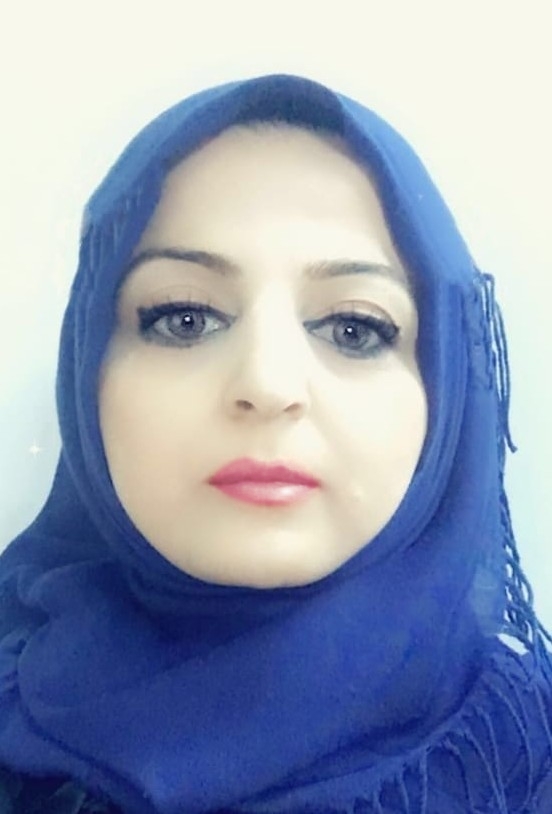 المعلومات الشخصية:الاسم الرباعي: ليال خليل إسماعيل محمدالجنسية : عراقيةاللقب العلمي: مدرس مساعدالبريد الالكتروني الرسمي الخاص بالجامعة:layal_khalil@uomosul.edu.iq البريد الالكتروني الشخصي: layal_khalil@uomosul.edu.iqالتحصيل الدراسي:ماجستير : جامعة الموصل ، كلية الآداب - قسم الآثار- 2008.بكالوريوس : جامعة الموصل ، كلية الآداب - قسم الآثار- 2000.العمل الاداري: العمل  : عضو الهيئة التدريسية - كلية الآثار - قسم الآثار القديمة.العمل في شعبة الدراسات العليا - كلية الآداب للفترة (16/2/2002) لغاية (15/12/2008).عضو في لجنة مشروع البطاقة الذكية.مسؤولاً في لجنة الإرشاد والمتابعة - قسم الأثار.عضو في اللجنة الامتحانية – قسم الآثار لعام 2020.عضو اللجنة التحضيرية في المؤتمر الدولي الثاني عشر للدراسات التاريخية والإجتماعية والقانونية المنعقد في انطاليا - تركيا . الخبرة في مجال التدريس:التدريس :دراسات أولية/ تاريخ العراق القديم(موجز التاريخ السياسي)ج1 ،تاريخ العراق القديم(موجز التاريخ الحضاري)ج2 ، فنون العراق القديم ج2.المنشورات والكتب والبحوث :الكتب : لايوجدالبحوث :  (أربعة) المظلات الملكية الآشورية في ضوء المشاهد النحتية.تدمير الآثار في مدينة النمرود.اثر البيئة الطبيعية في فنون وعمارة بلاد الرافدين.نظام السلطة في مجمع الالهة العراقية القديمة.نشاطات علمية :المشاركة في المؤتمرات الدولية : (ثلاثة)المشاركة في المؤتمر العلمي الدولي الثالث لكلية التربية الأساسية-جامعة الموصل وجامعة دهوك -2019.المشاركة في المؤتمرالعلمي الدولي الأول – الإتحاد الدولي للمؤرخين بالتعاون مع جامعة الموصل والحمدانية – 2019.المشاركة في المؤتمر العلمي الدولي الثاني عشر – جامعة هيتيت وجامعة غازي عثمان باشا – 2020.المشاركة في المؤتمرات المحلية : (واحد)المشاركة ببحث في المؤتمر العلمي عن انتهاكات داعش بحق الموروث الثقافي العراقي- في وزارة الثقافة والسياحة والآثار- 2019.المشاركة في الندوات :المشاركة في ندوة بعنوان ( نينوى حضارة متجددة )كلية الاثار – قسم الاثار.المشاركة في ندوة بعنوان ( العمل الاكاديمي – الحقوق والواجبات رؤية نقابية ) نقابة الاكاديميين.المشاركة في ندوة بعنوان ( المفكر الدكتور عماد الدين خليل ، دراسات في منجزه المعرفي ) مركز دراسات الموصل.المشاركة في ندوة بعنوان ( الكتابة المسمارية واللغات العراقية القديمة – الاصالة والتأثير )كلية الاثار – قسم اللغات العراقية القديمة.المشاركة في ندوة بعنوان (الارث الآثاري والحضاري لمدينة نينوى مصدراً للباحثين والدارسين )كلية الاثار – قسم الاثار.المشاركة في ندوة بعنوان ( المخدرات وأثرها على المجتمع )كلية الآثار.المشاركة في ندوة بعنوان (New trends in drug discovery and medical plants )  كلية الصيدلة – جامعة الموصل.المشاركة في الندوة العلمية لقسم الاثار في كلية الاثار – جامعة الكوفة - 2020المشاركة في الدورات  وورش العمل :المشاركة في دورة حقوق الانسان في كلية الحقوق – جامعة الموصل.المشاركة في دورة الحاسبة ( ويندوز ) في مركز الحاسبة الالكترونية – جامعة الموصل.المشاركة في دورة الحاسبة لأغراض الترقية العلمية – جامعة الموصل.المشاركة في دورة (النباتات وعلاقتها بالصحة) قسم علوم الحياة – كلية التربية للبنات – جامعة الموصل.المشاركة في دورة (تعلم مبادئ اللغة السريانية) كلية الاثار – جامعة الموصل.المشاركة في دورة طرائق التدريس لأغراض الترقية العلمية في مركز طرائق التدريس – جامعة الموصل.المشاركة في دورة (التقنيات الحديثة في الكشف عن الاثار) -كلية الاثار – جامعة الموصل.المشاركة في دورة (حماية الاثار في ظل القانون الدولي)  - كلية الاثار – جامعة الموصل.المشاركة في دورة (تعلم اللغة العبرية) – كلية الاثار – جامعة الموصل. المشاركة في دورة (التقنيات الحديثة في التحليلات المرضية) -قسم علوم الحياة – كلية التربية للبنات – جامعة الموصل.المشاركة في دورة (المنهج الامثل لتحقيق النصوص واصولها) - كلية العلوم الاسلامية بالتعاون مع مركز وعي للبحوث والدراسات.المشاركة في دورة كفاءة اللغة العربية.المشاركة في دورة كفاءة اللغة الانكليزية.المشاركة في دورة كفاءة الحاسوب.المشاركة في دورة (شرح تعليمات الترقيات العلمية وتنظيم استمارتها) قسم علوم القرآن – كلية التربية – جامعة الموصل.المشاركة في دورة (مستلزمات المحقق لتحقيق النص التاريخي) -مركز دراسات الموصل.المشاركة في دورة التعليم المستمر بعنوان (مخاطر التلوث الصناعي في مدينة الموصل) كلية علوم البيئة وتقنياتها – جامعة الموصل.المشاركة في دورة التعليم المستمر بعنوان (حقوق الموظف الجامعي وواجباته في ظل  قانون الخدمة الجامعية) كلية الاثار – جامعة الموصل.المشاركة في دورة التعليم المستمر بعنوان (استمارة تقييم الهيئة التدريسية) كلية الاثار – جامعة الموصل.المشاركة في دورة التعليم المستمر بعنوان (pharmaceutical applications of the organ bath) كلية الصيدلة – جامعة الموصل.المشاركة في دورة التعليم المستمر بعنوان (اسس البحث العلمي والنشر في المجلات العالمية الرصينة) كلية الصيدلة – جامعة الموصل.المشاركة في ورشة عمل حول التعليمات الجديدة التي اصدرتها وزارة التعليم العالي والبحث العلمي بخصوص الترقيات العلمية كلية الاثار – جامعة الموصل.المشاركة في ورشة عمل بعنوان (العنف ضد المرأة) منظمة(UPP)– كلية الآداب – جامعة الموصل.المشاركة في ورشة عمل بعنوان (تمكين الطالب الجامعي في تدعيم التماسك الاجتماعي ونبذ العنف) كلية الآداب بالتعاون مع مؤسسة القاسم المشترك وبدعم من منظمة ايركس الدولية- جامعة الموصل.المشاركة في ورشة عمل بعنوان (كيفية انشاء حساب في Research gate) كلية العلوم – جامعة الموصل.المشاركة في ورشة عمل بعنوان (الموازنة العامة موازنة محافظة نينوى ومسؤولية وضع وتنفيذ اولويات استخدامها) وحدة التأهيل والتوظيف والمتابعة – كلية الاثار جامعة الموصل.المشاركة في ورشة عمل بعنوان (حفظ متن الرحبية في علم المواريث) قسم العقيدة والفكر الاسلامي – كلية العلوم الاسلامية – جامعة الموصل.المشاركة في ورشة عمل بعنوان (ادارة النتاجات العلمية) كلية الادارة والاقتصاد – جامعة الموصل.المشاركة في ورشة عمل بعنوان (مهارات استخدام المكتبة الشاملة) كلية التربية للعلوم الانسانية – جامعة الموصل.المشاركة في ورشة عمل بعنوان (كيفية عمل حساب (Research gate كلية الاثار – جامعة الموصل.المشاركة في ورشة عمل بعنوان (بالبحث العلمي والترقيات تزدهر جامعة الموصل) كلية العلوم – جامعة الموصل.المشاركة في ورشة عمل بعنوان (Microsoft office word) وحدة التأهيل والتوظيف والمتابعة – كلية الاثار – جامعة الموصل.المشاركة في ورشة عمل بعنوان (استمارة تقييم اداء الهيئة التدريسية) كلية الاثار – جامعة الموصل.المشاركة في برنامج (كن حضارياً) الذي هو ضمن برامج الدعم النفسي المقامة في مدينة الموصل ضمن فريق يرقة امل.المشاركة في حلقة علمية بعنوان (الدراسات العليا الواقع والطموح) كلية الآداب – جامعة الموصل.المشاركة في حلقة علمية بعنوان (الترقيات العلمية ضوابط وانظمة) كلية الآداب – جامعة الموصل بالتعاون مع نقابة الاكاديميين فرع نينوى.المشاركة في الحلقات النقاشية :(إقامة حلقة نقاشية عن المظلات الملكية الآشورية(.الحسابات الشخصية في المخرجات العالمية :حساب الباحث العلمي (Google Scholar) : layal Khalilحساب البوابة البحثية  (Research Gate) : layal Khalil 